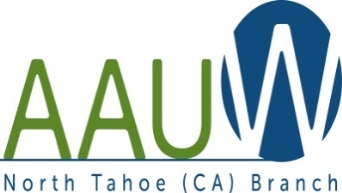 BOARD MEETING 6/11/15Members present: Susan Lynnes-Parks, Carol Eyre, Ingrid Eccles, Julie Ginocchio, Ruth Arizaga-Whisler, Eileen Hacker, Trudy Lesem, Jan Potter, Martha Cirata, Darlene Rempfer, Linda LarishCall to order – Susan Lynnes-Parks called the meeting to order at 11:42amMeeting notes - Martha Cirata read the notes from the previous board meeting of 4/28/15.  It was moved and seconded to approve them and they were approved as read.Finance Officer Report – Kym Pitkin was out of town so her report was not given.Proposed budget review for 2015-2016 – Martha Cirata reviewed the proposed budget.  She stated that fundraising did not get us to the breakeven point. There are a lot of unknowns for revenue.  If 60 members would donate $41, we would have $2,400.  The fairly definite revenue is $4,310. Projected but unsure revenue is $4,600.  We need $7,200 for all operating expenses.  Trek Tech parent contributions were identified as $600.  The fee being charged the parents has been raised from $50 to $100.  Eileen Hacker objects to doubling the fee and explains many parents cannot afford $100.   Possible solution is for parents who can, to pay the $100 and ones that cannot be supplemented with scholarship money.  Eileen Hacker thinks the form presented to the parents states $50 and comes from CA state organization.  She will confirm that.  It was suggested that we consider only sending four students next year to avoid financial strain for our organization.  Eileen Hacker explained that most AAUW organizations send only four students and that we might be overly ambitious sending six.   Linda Larish moved that proposed budget be accepted.  Ruth Arizaga-Whisler seconded the motion.  It was passed by a majority.Trek Tech – Eileen Hacker reported that six young women have been accepted to attend the camp from 7/5/15 through 7/11/15 at UCD campus.  They will be guest speakers at our September meeting.  Membership Report – Julie Ginocchio reported.  She does not have the most recent numbers for who has yet to remit dues as Kym Pipkin is out of town.  At this point, there are still about 20 members who need to send renewals form and dues in.  Meri McEneny and Julie Ginocchio will phone each member who has not mailed in renewal form and dues.  Eileen Hacker, Martha Cirata and Linda Larish volunteered to help with phone calls. All member renewals and new applicants must be submitted to the CA-AAUW by the end of June.  Julie Ginocchio and Meri McEneny will have a complete member list by 8/31.Communication Officer’s Report – Patricia Watters is out of town but left a memo with some questions to address.   The board did discuss having newsletter dark until September.  Julie Ginocchio moved to stop the newsletter until September and Ingrid Eccles seconded it.  It was passed unanimously.NT-AAUW Survey – Martha Cirata explained that it is important to urge all members to complete this survey so that the new board will have direction for the coming year.  This will be brought up at the general meeting this afternoon.  There are only 3 days left to complete the survey.Protocol for turning over duties to new officers – Martha Cirata has created a form that the outgoing officer will complete and hand over to the new officer.  All officers have been identified except AAUW Funds.July Board Meeting Date – Martha Cirata asked members about convenient dates and it was decided that it would be Wednesday, 7/15/15 at 11:30 at Martha Cirata’s or Nancy Cline’s house and they will provide lunch.Summer Party - At this time there is no one to organize the party so the date is to be determined. Adjournment - Meeting adjourned by Susie Lynnes-Parks at 12:29pm.  Linda Larish, Recording SecretaryApproved 7/15/15